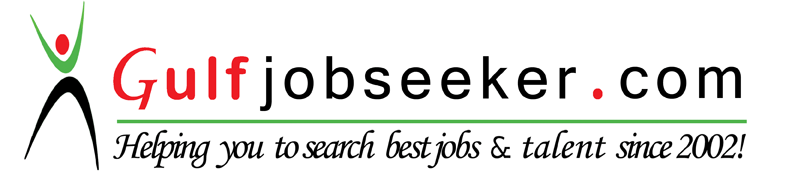 Whats app  Mobile:+971504753686 Gulfjobseeker.com CV No:1574562E-mail: gulfjobseeker@gmail.com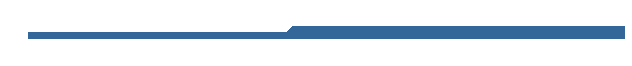 Career Objective:To utilize the skills acquired during the years of my technical education. Sharpen my skills and widen my experience by being a part of a progressive and esteemed company.Educational Qualification:Additional Course:Done a course in the area of ASNT Level II (NDT).Co-curricular Activities:Done a paper presentation about COMPOSITE MATERIALS.Software Skills:Have a good knowledge in operating system like window XP, 7 & 8 Proficient in using MS - Office.Project in Engineering:Manufacturing and sand witch panels in composite materials.Project Description:The project involves the manufacturing of sand witch panels using Composite materials. The product can be used anywhere, where weight reduction is a major factor.Project in NDT:Successfully finished 5 methods of testing in NDT (ASNT LEVEL II)Experience:Having 2+ Years of working experience as Production Engineer from May2013 to January 2016 at “PROMPT” INDUSTRY– COIMBATOREKey result areas:Implementing quality standards& structured process/internal control plans for manufacturing process of equipment and machines as well as standard products ensuring accomplishment of business goals across the business units.Single-handedly managing a team of 20 members in a shift.Developing service standards and operating procedures with latest knowledge &modern skills for achieving business excellence in coordination with stake holders, suppliers and customers.Monitoring quality systems and compliance with preset standards; trouble shooting and maintaining requisite documents to ensure complete in process and quality improvement in process capabilities.Spear heading entire gamut of production &planning based operations inclusive of:Looking after the bending  controls line performancePeriodic validation of special processMonitoring productivity chartDaily hourly production monitoring reportsTool &die setting &trial componentsSoftware installing and hard disk loadedPersonal Details:Date of Birth 	I 22.04.1990Gender		I MaleMarital Status	I SingleLanguages 	I Tamil, English, and Telugu (Read and Write)Hobbies 		I Reading books and listening to music.InstitutionCourseBoard/Year of PassingPercentage of MarksAnnamalai University-ChithambaramMBA(General)Pursuing-J.J College of Engineering and Technology -TrichyB.E in Aeronautical EngineeringAnna UniversityJuly - 201267%Neelan Matric Hr. Sec School - NidamangalamHSCState Board/200870.72%Neelan Matric Hr. Sec School - NidamangalamSSLCState Board/200674.75%